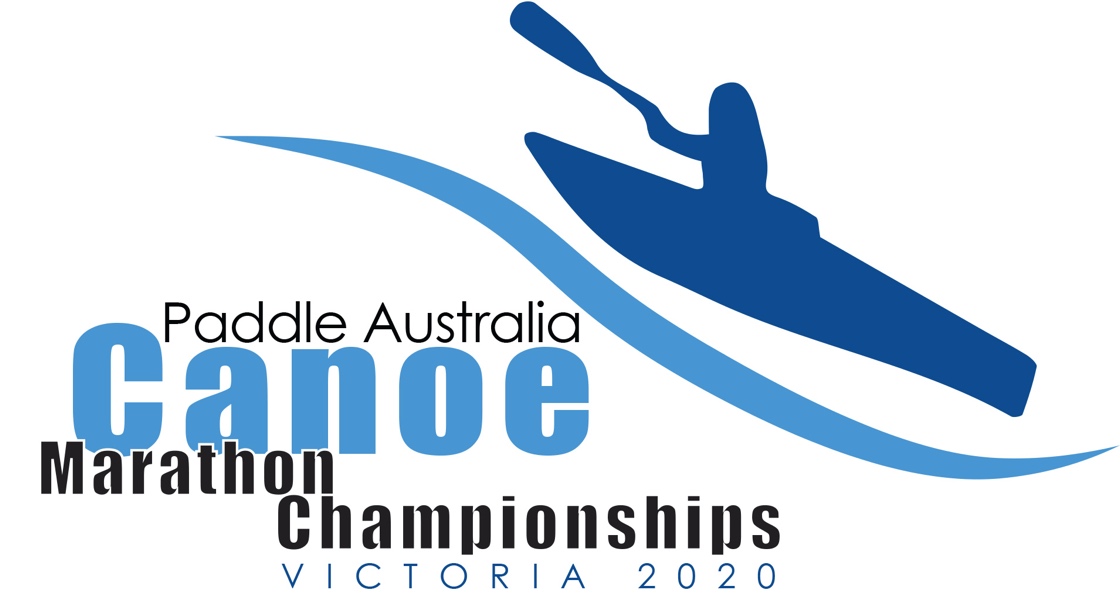 The newsletter for the 2020 Paddle Australia Canoe Marathon Championships.WelcomePaddle Australia, along with Paddle Victoria Marathon, is delighted to host the 2020 Paddle Australia Canoe Marathon Championships on the Barwon River in Geelong, Victoria from  Thursday 16th – Sunday, 19th April 2020. The organising committee has worked hard to bring you a world class event, so please book early and enjoy.GeelongGeelong is Victoria's second largest city, located on Corio Bay, and within a short drive from popular beach-front communities on the Bellarine Peninsula as well as being the gateway to the famous Great Ocean Road, which begins just south of Geelong at Torquay.The city offers visitors the chance to explore popular beach-front attractions such as Eastern Beach with its swimming enclosure, the Steampacket Gardens, dining options available on Cunningham Pier, and several coastal walks, dotted with collections of bollards depicting historic characters. Elegant architecture, colourful gardens and parks, and the backdrop of Corio Bay are all symbolic of what locals refer to as the "city by the bay".Locations of interest for visitors include the National Wool Museum, the Old Geelong Gaol, the Botanic Gardens at Eastern Park, Geelong Museum of Motoring and Industry, and a number of other museums, galleries and historical buildings.The Barwon River meanders through Geelong and its surrounding suburbs, fronted by a number of attractive parks and the scenic Buckley Falls in Fyansford. On its journey to the coast, the river flows through the wetlands of Lake Connewarre before entering Bass Strait at the twin towns of Barwon Heads and Ocean Grove.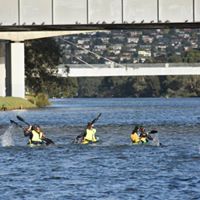 How to Get to GeelongCorio Bay Rowing Club is located in South Geelong on the banks of the Barwon River. It is approximately: 85 km from Melbourne Airport76 km from Melbourne (Southern Cross Station)25 km from Avalon Airport3 km from Geelong Railway StationGeelong AccommodationThere is a range of accommodation options close to the event. VenueThe championships will be held on the Barwon River at the Corio Bay Rowing Club on Barwon Terrace.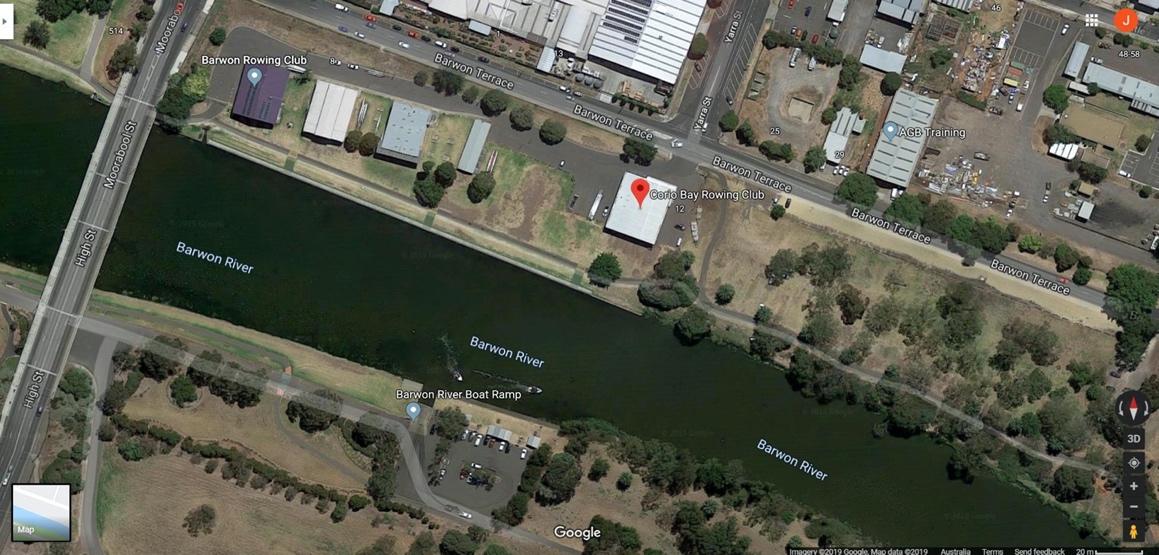 Venue Layout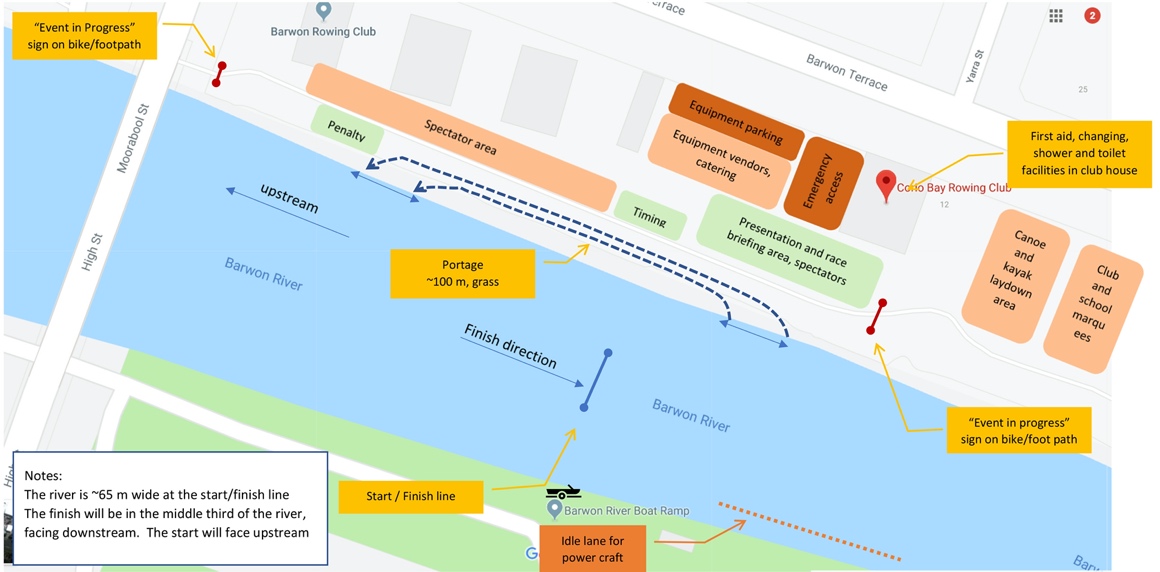 Course – Short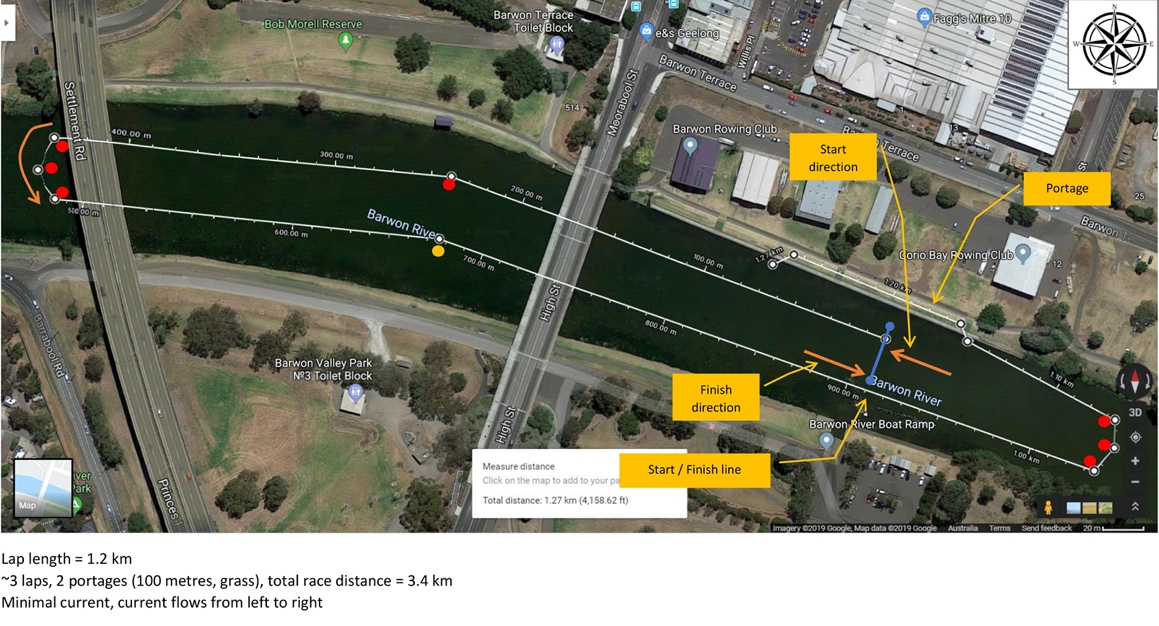 Course - Long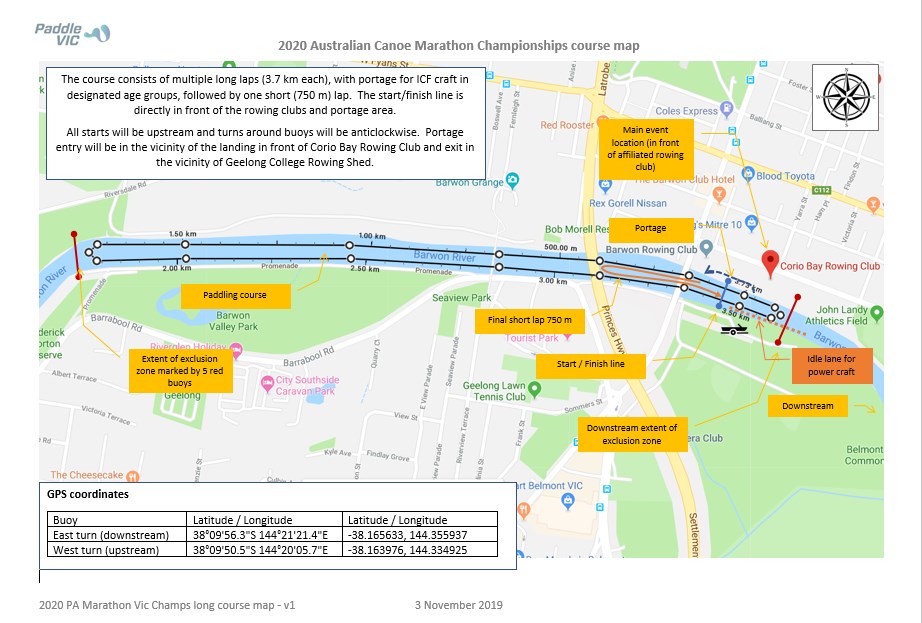 PortageThe portage has a jetty entrance and exit and a flat grass track, approximately 100 metres in length.  The Barwon River at this location is non-tidal with minimal current.  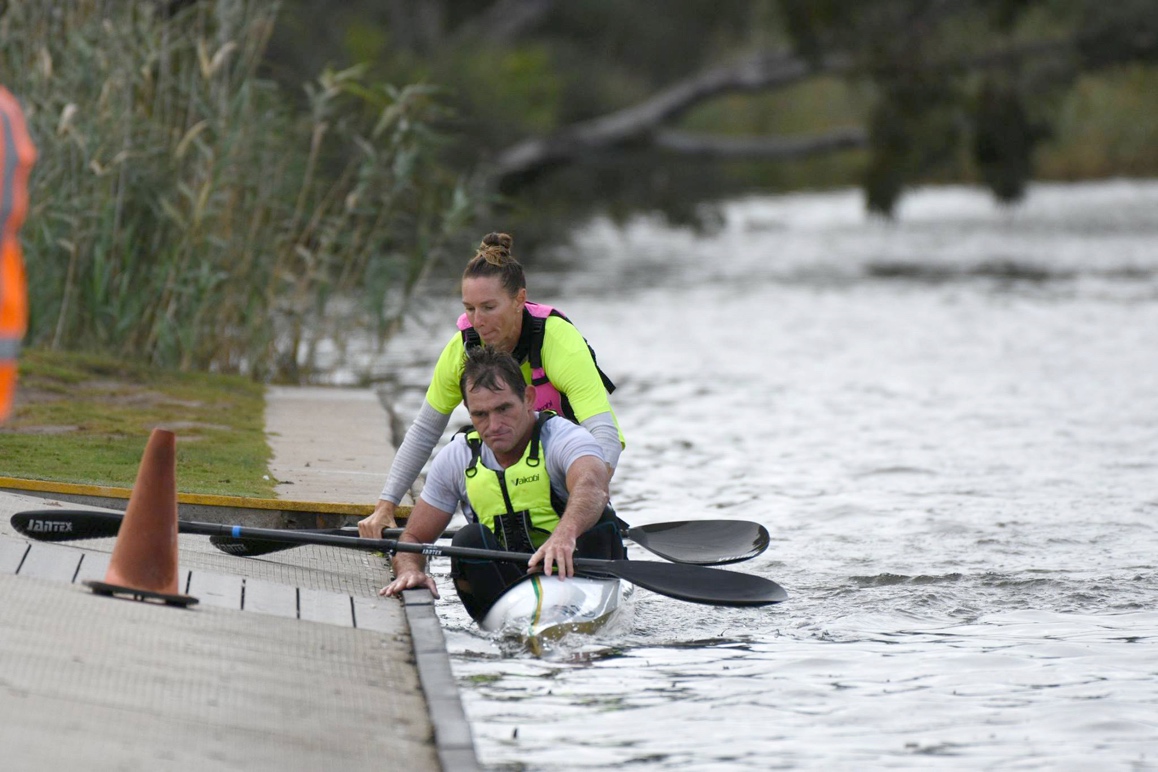 Portage Start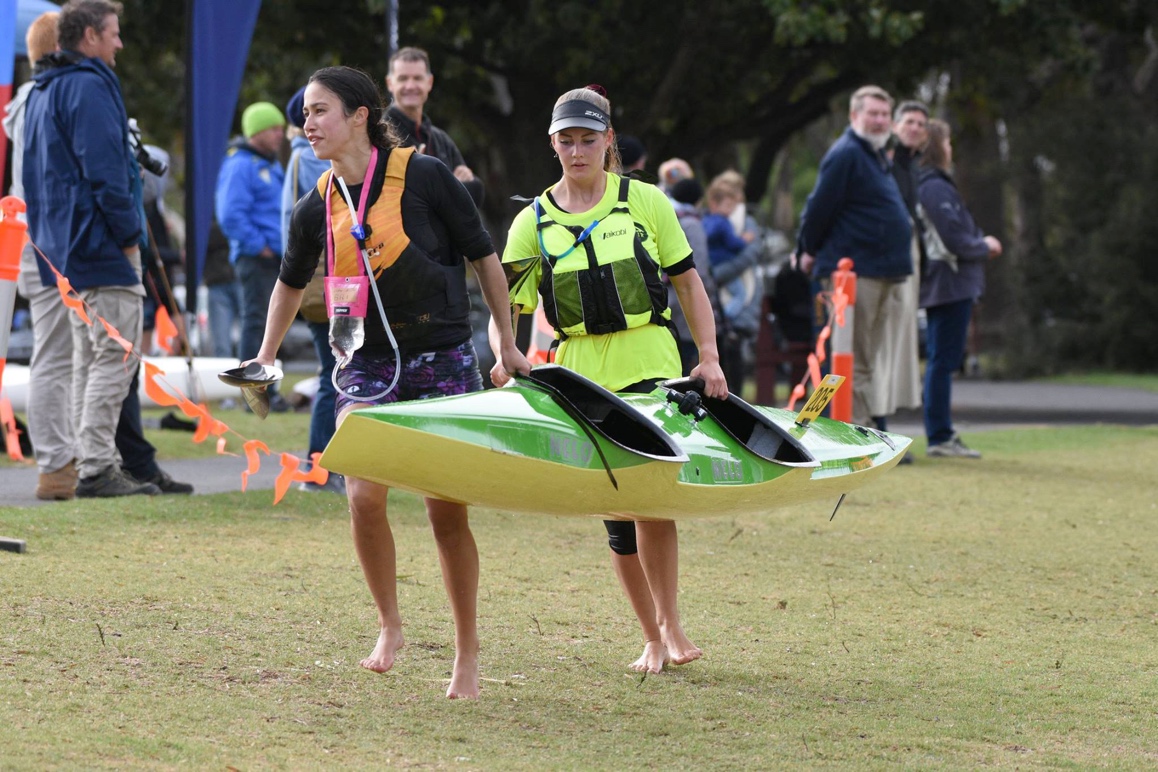 Portage Transition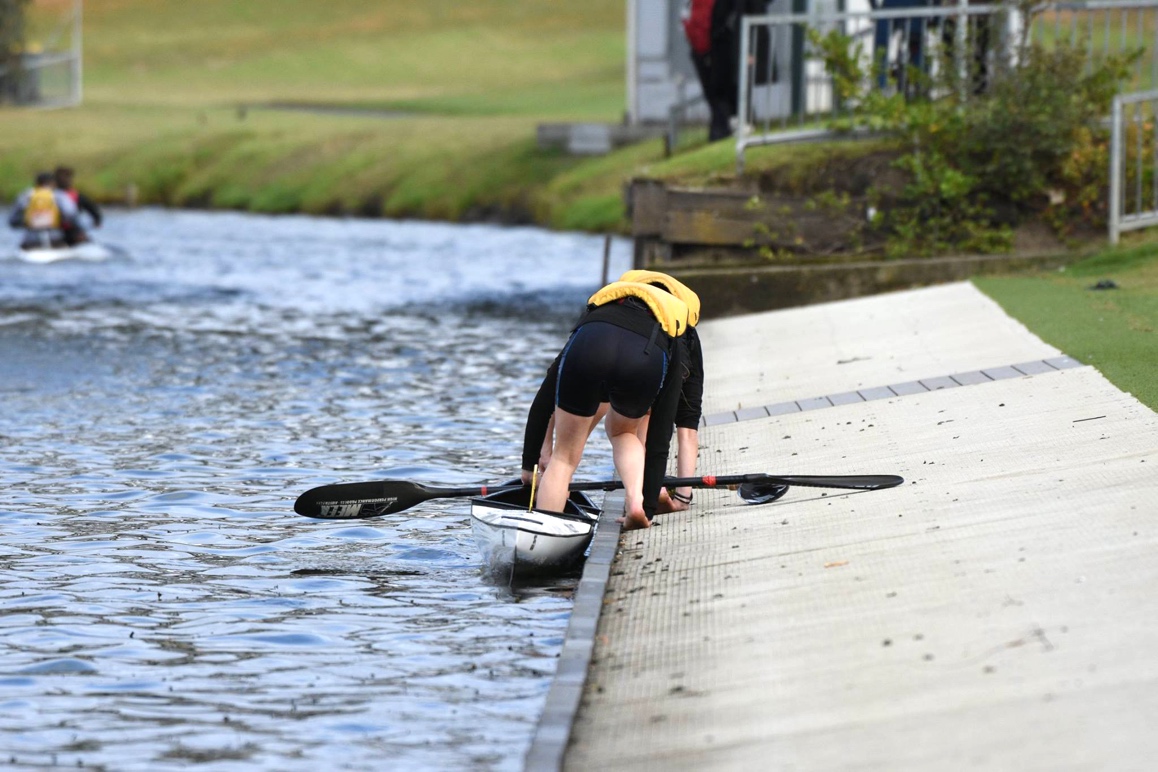 Portage EndRulesICF Canoe Marathon Racing Rules – 2019 andPaddle Australia Canoe Marathon Racing Rules (as revised)Geelong WeatherClimate averagesSafetyAn exemption for the wearing of life jackets is being sought however ALL athletes Under 14 MUST wear a proper fitting life jacket. It is recommended that those who are not strong or confident swimmers should wear a life jacket.The Competition Committee may direct others to wear a life jacket.  The organisers will not have any life jacket’s to loan.Remember there is no such thing as bad weather, just the wrong clothing. Bring the appropriate clothing for the day.MedicalHospitalsUniversity Hospital (Barwon Health), Bellerine St, GeelongSt John of God Hospital, 80 Myers St, GeelongFirst AidA First Aid station will be available at the venue, Corio Bay Rowing ClubNOTEThe information supplied is known as at the time of publishing and as such may change as the 2020 Paddle Australia Canoe Marathon Championship approaches.AccommodationDistanceContactColonial Lodge Motel, 57 Fyans St, Geelong400m(03) 5223 2266Kardinia Park Motel, 422 Latrobe Terrace, Newtown900m(03) 5221 5188www.kardiniaparkmotel.com.au Barwon River Holiday Park, 153 Barrabool Rd, Belmont 600m1800 657 955barwonriverhp.com.au Discovery Parks Geelong, 59 Barrabool Rd, Belmont2 km(03) 5243 6225 discoveryholidayparks.com.auRiverglen Holiday Park, 75 Barrabool Rd, Belmont2 km(03) 5243 5505 riverglenhp.com.auMonthDaily
minimum
(°C)Daily
maximum
(°C)Number
of days
of rainMonthly
rainfall
(mm)April9.520.111.548.3May7.616.912.949.5Statistics provided by BOM for Geelong Airport
(nearest comparable weather site to Geelong)Statistics provided by BOM for Geelong Airport
(nearest comparable weather site to Geelong)Statistics provided by BOM for Geelong Airport
(nearest comparable weather site to Geelong)Statistics provided by BOM for Geelong Airport
(nearest comparable weather site to Geelong)Statistics provided by BOM for Geelong Airport
(nearest comparable weather site to Geelong)